Приложениек распоряжению Главымуниципального образования"Город Архангельск"от 07.02.2019 № 292р"ПРОЕКТ ПЛАНИРОВКИ района "Экономия" муниципального образования "Город Архангельск"Положение о характеристиках планируемого развития территорииВведениеПроект планировки района "Экономия" муниципального образования "Город Архангельск" разработан в целях выделения элементов планировочной структуры, установления границ территорий общего пользования, границ зон планируемого размещения объектов капитального строительства, определения характеристик и очередности планируемого развития территории.Проект выполнен в соответствии с действующим законодательством Российской Федерации, Архангельской области и другими нормативными документами.Очередность в данном проекте принята в соответствии с Генеральным планом муниципального образования "Город Архангельск":I очередь строительства – 2017 год.Расчетный срок строительства – 2025 год.Перспектива – 2035 год.Проект планировки определяет:концепцию архитектурно-пространственного развития проектируемой территории;параметры застройки;организацию улично-дорожной сети и транспортного обслуживания;развитие системы социального обслуживания, инженерного оборудования и благоустройства, развитие рекреационных территорий и системы озеленения;очередность освоения пусковых комплексов.Графические материалы разработаны с использованием топографической основы М 1:2000.Мероприятия по защите территории от чрезвычайных ситуаций природного и техногенного характера, мероприятия по гражданской обороне и обеспечению пожарной безопасности разработаны в разделе "Инженерно-технические мероприятия гражданской обороны, мероприятия по предупреждению чрезвычайных ситуаций" в Томе VI настоящего проекта.1. Градостроительная ситуацияПроектируемый район входит в Маймаксанский планировочный район – размещаясь в северной Маймаксе и частично в северо-западной части острова Повракульский, где сосредоточены многие производственные функции, морской порт Экономия и другие предприятия. Район по Генеральному муниципального образования "Город Архангельск" планируется активно развивать, где предусматривается формировать, как жилые, так и производственные, инновационные, логистические зоны, а также рекреационные и озеленённые территории.Проектируемый район находится в северной части города Архангельска, имеет всего лишь одну транспортную автомобильную связь с центральной частью города. Система магистральных улиц и транспортных связей с другими частями города и загородными территориями требует дальнейшего развития. На данной территории отсутствуют ценные объекты историко-культурного наследия.Территория в границах разработки проекта составляет 1 810 га.Границы проектирования проходят:на севере, северо-западе и западе по Маймаксанскому рукаву реки Северной Двины;на северо-востоке по реке Кузнечихе – другому рукаву реки Северной Двины;на востоке по частично заболоченным рекреационным территориям;на юге по улице Школьной.2. Архитектурно-планировочное решениеОтносительно обособленной частью города, но неотъемлемой его составляющей, является вполне самостоятельное градостроительное образование в северной части – Экономия – речной фасад которого формируется в основном промышленно-коммунальными территориями, выходящими на набережную реки Маймаксы – один из рукавов реки Северной Двины. Главным планировочным стержнем проектируемого района является городская магистраль улица Победы, проходящая с юга на север. Улица застроена фрагментарно, чередуя жилую, промышленно-коммунальную застройки и 
не застроенные пространства. Ещё одним естественным планировочным стержнем района является речка Долгая щель, которая обстроена домами усадебно-коттеджной застройки, образуя живописный элемент проектируемого района. Последним участком, который можно назвать в достаточной степени сложившимся, является самый северный участок района "Экономия", где 
на слиянии рукавов Северной Двины, рек Маймаксы и Кузнечихи, размещается портовая зона.Выше перечисленные территории являются в определённой степени освоенными и застроенными, однако застройка этих территорий низкоплотная, рыхлая и требует дальнейшего активного формирования. Остальные территории проектируемого района свободны от застройки. По ним проходят железная дорога с юга на север и инженерные коммуникации. Кроме того, данную территорию также с юга на север пересекает речка Ваганиха. Вдоль неё фрагментарно размещаются коллективные сады и огороды.Учитывая изложенное, можно сделать вывод, что проектируемый район имеет высокий потенциал и в соответствии с проектными решениями Генерального плана муниципального образования "Город Архангельск" планируется активное его освоение. Важнейшей задачей является определение зон интенсивного формирования застройки, зон свободных от капитальной застройки, рекреационных территорий и открытых пространств. Застроенные на сегодняшний день территории также требуют значительных мероприятий по развитию и благоустройству. Сложившееся функциональное зонирование района отражено в таблице "Существующий баланс территории".Существующий баланс территории "Экономия"Таблица № 1В проекте планировки развиваются и конкретизируются стратегические предложения и приоритеты развития данной территории, заложенные 
в действующем Генеральном плане муниципального образования "Город Архангельск", такие как создание крупнейшего комплекса международных, федеральных и региональных научных, научно-экспериментальных, научно-производственных и логистических центров по освоению Арктического севера и развитию севера и северо-запада России. Эти приоритеты естественным образом транслируются на территорию проекта планировки района "Экономия". Комплексное развитие Архангельского транспортного узла со строительством нового глубоководного морского порта в районе губы "Сухое море" севернее Архангельска предусматривает и развитие порта "Экономия". В районе Экономия-Маймакса планируется создание крупнейшего логистического центра по обслуживанию перспективного комплекса промышленных узлов Архангельской области, Республики Коми, Пермского края с учётом развития транспортной инфраструктуры, включая железнодорожную магистраль "Белкомур".Исходя из перспектив развития, вся территория в функционально-плани-ровочном отношении делится на производственные, научно-производственные, коммунально-складские (логистические), селитебно-жилищные, рекреационные, административно-общественные, обслуживающие и другие зоны.Селитебно-жилищные зоны традиционно формируются вдоль улицы Победы, речки Долгая щель с раскрытием на реку Маймаксу, рукав реки Северной Двины. Жилые территории состоят из пятнадцати расчётных кварталов, которые в свою очередь объединены в пять планировочных образований. Подробная информация по жилым территориям представлена 
в подразделе 3.1 "Население, жилой фонд, объекты обслуживания" раздела 3 настоящего Проекта планировки.Рекреационные зоны создаются вдоль рек Маймакса, Кузнечиха, Долгая щель, Ваганиха и формируют комплексную систему общественных территорий и пространств, которые пронизывают, в том числе, и другие зоны.Производственные, научно-производственные, коммунально-складские (логистические) зоны развиваются на сложившихся участках, а также на новых территориях вдоль железной дороги и в северо-западной и северо-восточной частях проектируемого района. В проекте планировки выделяется пятьдесят производственно-территори-альных зон, которые формируются с учётом планировочной структуры района в четыре производственных планировочных образования с различными степенями развития, функциональными нагрузками и очерёдностью освоения. Каждая территориально-производственная зона выделяется красными линиями с определением площади территории.Производственно-территориальные зоныТаблица № 2На I очередь и расчётный срок получают развитие территории, расположенные с западной и юго-западной сторон от железной дороги. После строительства автомагистрали вдоль железной дороги с продлением её 
до будущего глубоководного порта на север вместе с железной дорогой и строительством совмещённого автометромоста через реку Кузнечиху возможно полномасштабное освоение северо-восточных производственных территорий района Экономия.Очерёдность освоения территории показана на соответствующем чертеже: лист № 7, альбом том V .Основой формирования архитектурно-планировочной композиции и объёмно-пространственного решения проектируемого района является уникальный природный комплекс: река Северная Двина с её живописными рукавами и протоками: реки Маймакса, Кузнечиха, Долгая Щель, Ваганиха. Основные композиционные оси формируются с юго-восточного направления на северо-западное. Таковыми являются улица Победы, река Долгая щель, Промыш-ленный проспект (название условное), Железнодорожное шоссе (название условное), река Ваганиха, Первая и Вторая Логистические улицы (название условное). Перпендикулярно перечисленным осям и пересекая их проходят свои композиционные направления, выходящие к рекам Маймакса и Кузнечиха. Проектом предусматривается формирование ряда площадей и развитых общественных пространств на пересечениях главных проспектов и улиц: площадь Петра, площадь Культуры, "Главная площадь" (названия условные). Панорамы реки Маймакса оформляются застройками как из жилых и общественных комплексов, так и производственных. Спокойный равнинный рельеф подчёркивается соответствующей застройкой от пяти до двенадцати этажей.Проектная система зелёных насаждений предусматривает развитие сложившейся системы с дальнейшим кардинальным увеличением доли озелененных территорий с высоким уровнем благоустройства.Предлагается увеличить количественно и качественно озеленения набережных рек Маймаксы, Кузнечихи с созданием вдоль них непрерывной системы бульваров, скверов, эспланад на всём протяжении набережных 
в границах проектируемого района. Важнейшими зелёными "диаметрами" предложено сделать зоны вдоль речек Долгая щель и Ваганиха с их живописными берегами и прилегающими территориями. Рядом с "Главной площадью" планируется парк, ориентированный 
на реку Маймаксу. Предлагаются озеленённые благоустроенные выходы 
к рекам и на других участках с созданием прогулочных дорожек, видовых площадок и, в конечном итоге, единой, непрерывной системы озеленения.На всей проектируемой территории, на улицах формируются озеленённые скверы, курдонеры и другие озеленённые территории общего пользования.В систему озеленения включаются озеленённые территории специального назначения и ограниченного пользования: озеленение территорий спортивных объектов, учебных заведений, медицинских учреждений, насаждений вдоль транспортных магистралей и другие.Комплексное развитие системы озеленённых территорий является важнейшим элементом формирования городского ландшафта, особенно для северного города Архангельска.Общая площадь вне квартальных озеленённых территорий с высоким уровнем благоустройства по проекту составляет 173 га:существующее-сохраняемое – 5,0 га;новое строительство – 168,0 га.Проектная система зелёных насаждений представлена на чертеже № 12, том V, альбом, схема озеленения территорий.3. Размещение планируемых объектов капитального строительства жилищно-коммунального хозяйства3.1. Население, жилой фонд, объекты обслуживанияПроектом предлагается:Для полного осмысления всей территории в целом показатели объёмов нового жилищного строительства и объектов обслуживания, а также показатели населения и обеспеченности жилым фондом приводятся по трем этапам проектирования:I очередь строительства (2017 год);расчётный срок (2025 год);перспектива (2035 год).I. НаселениеРост численности населения с 8,3 тыс.человек в настоящее время до 11,7 тыс.человек на I очередь строительства; до 14 тыс.человек на расчётный срок. На перспективу возможная ёмкость территории может составить 41,5 тыс.человек.Плотность населения невелика и может составить 190 чел./га. Такое положение объясняется тем, что 38,5 % жилой территории – индивидуальная застройка с приусадебными участками.II. Жилой фонд1. Объём нового строительства на I очередь – 109 тыс.м2 общей площади, на расчётный срок – 205,2 тыс.м2. Это достройка уже начатых кварталов как 
в индивидуальном, так и в многоквартирном исполнении. На перспективу для полного освоения возможных для жилищного строительства территорий, новое строительство может составить 1196 тыс.м2 общей площади;2. Увеличение нормы обеспеченности на 1 жителя с 22,1 м2 в настоящее время до 23,5 м2/чел.; 26 м2/чел. и 30 м2/чел. соответственно по этапам проектирования, что характеризует увеличение уровня комфортности проживания населения;3. Снос ветхого и малоценного жилого фонда соответственно по этапам следующий: 10,8 тыс.м2, 12,7 тыс.м2 и 112 тыс.м2 на перспективу.III. Объекты обслуживания1. Общая площадь объектов обслуживания на перспективу (новое строительство) – 196 тыс.м2, в том числе на расчётный срок – 17 тыс.м2, где 
на I очередь строительства – 14 тыс.м2;2. Планируется строительство новых общеобразовательных школ, детских дошкольных учреждений, поликлиник, учреждений шаговой доступности 
в соответствии с потребностью в них;3. На перспективу планируется строительство гостиничного комплекса; трех торговых комплексов; торгово-развлекательного центра с торговым залом, кинотеатром, рестораном; культурно-развлекательного центра; административно-делового центра; спортивно-оздоровительного центра со спортзалами и бассейнами.3.2. Улично-дорожная сеть и транспорт Развитие улично–дорожной сети и транспортного обслуживания района "Экономия" предусматривает следующие мероприятия:1. Реконструкция улиц, расширение проезжих частей – магистральных улиц до 15,0-16,0 м, улиц местного значения до 8 м.2. Строительство линии троллейбуса вдоль улицы Победы и улицы Капитана Хромцова, протяженностью 5,37 км.3. Планируемые транспортные развязки:на расчётный срок:кольцевая развязка на пересечении ул.Победы, ул. Капитана Хромцова и пр.Промышленного (название условное);развязка в 2-х уровнях на пересечении ул.Верещагина (название условное) и Железнодорожного шоссе (название условное);на перспективу:развязка в 2-х уровнях на пересечении ул. Отважных мореплавателей (название условное) и Железнодорожного шоссе (название условное);развязка в 2-х уровнях на пересечении ул. 1-ой Логистической (название условное) и Железнодорожного шоссе (название условное);развязка в 2-х уровнях на пересечении ул.Отважных мореплавателей (название условное) и ул.Верещагина (название условное).4. Гаражи и автостоянки размещаются с использованием подземного пространства при строительстве новых зданий и сооружений. Количество парковочных мест для постоянного хранения автомобилей рассчитывается 
из учёта комфортности жилья. Дома проектируются с высоким уровнем комфортности (90 % от количества квартир).5. Основное принципиальное решение схемы вертикальной планировки – организация надёжного стока поверхностных вод с проектируемой территории путём назначения допустимых продольных уклонов, максимально возможное сохранение естественного рельефа на участках нового строительства.3.3. Инженерная подготовка территорииНа рассматриваемой территории наблюдаются следующие неблаго-приятные для строительства и эксплуатации зданий факторы:затопление прибрежных участков территории паводковыми водами 1 % обеспеченности;подтопление территории грунтовыми водами;речная эрозия и абразия; наличие слабых и заторфованных грунтов.В данном проекте предусматриваются следующие мероприятия инженерной подготовки территории.3.3.1. Защита от затопленияВ соответствии с пунктом 8.6 СНиП 2.07.01-89* "Градостроительство. Планировка и застройка городских и сельских поселений" для защиты 
от затопления" территорию проектируемой застройки необходимо повысить 
до отметок не менее чем на 0,5 м выше отметки весеннего паводка 1 % обеспеченности с учётом высоты волны при ветровом нагоне.Территория, отведённая под плоскостные спортивные сооружения и зеленые насаждения, должна быть защищена от весеннего паводка 10 % обеспеченности.Проектом предусматривается выполнение подсыпки под проектируемую застройку. Объём подсыпки 402,00 тыс.м3 на расчётный срок, в том числе 
на I очередь 297,00 тыс.м3 (при К = 1,3).Существующую застройку предусматривается защитить от затопления паводком 1 % обеспеченности повышением отметок дорог до незатопляемых отметок.Протяжённость проектируемых дорог с незатопляемыми отметками 
на расчётный срок - 3,0 км. 3.3.2. Защита от подтопленияВ рассматриваемых границах, с целью отведения поверхностных вод и защиты территории от подтопления грунтовыми водами, в разделе "Дождевая канализация" предусматривается устройство и реконструкция дождевой канализации с сопутствующим дренажем. Протяжённость сопутствующего дренажа 5,90 км – расчётный срок. Для защиты от подтопления необходимо ликвидировать бессточные участки и создать необходимые уклоны поверхности земли для стока дождевых и талых вод.Для предотвращения подтопления заглубленных помещений зданий 
на последующих этапах проектирования на основании инженерно–геологических и гидрологических изысканий необходимо предусматривать дренаж. Сброс дренажных вод должен предусматриваться в водотоки или в дождевую канализацию самотёком или через дренажные насосные станции.3.3.3. БерегоукреплениеПроектом предусматривается берегоукрепление на протяжении 4,65 км (расчётный срок). Конструкцию берегоукрепления необходимо уточнить 
на следующих стадиях проектирования.3.3.4. Мероприятия при строительстве на участках со слабыми и заторфо-ванными грунтамиВ границах проектирования территория сложена слабыми и заторфо-ванными грунтами.Комплекс мероприятий, направленных на уменьшение деформации основания, включает в себя:частичную или полную выторфовку с последующей засыпкой минеральным незаторфованным грунтом;прорезку (полную или частичную) слоя заторфованного грунта фундаментами, в том числе свайными;предварительное уплотнение грунтов на территории, подлежащей застройке.В условиях города Архангельска при прокладке дорог необходимо проводить выторфовку на всю глубину торфа, сети необходимо прокладывать на сваях.3.4. Инженерное оборудование3.4.1. ВодоснабжениеПроектом планировки предусматривается комплекс мероприятий 
по развитию системы водоснабжения района "Экономия":расширение центральных водопроводных очистных сооружений 
на 50 тыс.м3/сут. – на I очередь строительства (2017 год);вынос водозабора из центрального района выше города по течению реки 
в район д. Косково в 90 км от устья (на границе влияния обратных течений 
в период летней межени) в соответствии с требованиями СНиП 2.04.02-84 
и на основании Генерального плана муниципального образования "Город Архангельск" на расчётный срок строительства 2025 год;реконструкция систем водоподготовки на водопроводных очистных сооружениях с применением современных и эффективных методов очистки и обеззараживания воды с учётом данных загрязнения водоисточника;капитальный ремонт и реконструкция магистральных водоводов и разводящих сетей в соответствии с рекомендациями МУП "Водоканал" 
от 13.12.2010 № 6527;строительство магистральных водопроводных сетей (с учётом реконструкции) на I очередь строительства –11,6 км; на расчётный срок – дополнительно 1 км;на расчетный срок для города предусматривается подземный источник водоснабжения – Архангельское месторождение пресных подземных вод, которое расположено в Приморском районе Архангельской области 
в междуречье рек Ижма-Пачуга, в 45 км к северу от Архангельска по дороге Архангельск-Поморье.3.4.2. ВодоотведениеПроектом планировки предусматривается комплекс мероприятий 
по развитию системы бытовой канализации района "Экономия":реконструкция с расширением существующих канализационных очистных сооружений;капитальный ремонт и реконструкция магистральных канализационных сетей в соответствии с рекомендациями МУП "Водоканал" от 13.12.2010 
№ 6527;реконструкция канализационных насосных станций: КНС "Экономия", КНС № 1 (лесозавод № 26), КНС № 2 (лесозавод № 26), КНС № 3 (лесозавод 
№ 27), КНС (лесозавод № 25);строительство канализационной насосной станции на I очередь – 1 шт.; 
на расчётный срок – дополнительно 1 шт.; строительство магистральных канализационных сетей (с учётом реконструкции) на I очередь строительства – 7,7 км; на расчётный срок – дополнительно 2,5 км.3.4.3. Дождевая канализацияПроектом планировки предусматривается комплекс мероприятий 
по развитию системы дождевой канализации района "Экономия":строительство закрытой сети дождевой канализации на расчётный срок – 9,3 км;строительство канализационных насосных станций на расчётный срок – 3 шт.;строительство очистных сооружений дождевой канализации – 1 комплекс.3.4.4. ТеплоснабжениеПроектом планировки района "Экономия" города Архангельска предусматривается:строительство магистральных теплосетей 2,0 км на расчётный срок строительства, в том числе 1,5 км на I очередь строительства;реконструкция существующих магистральных теплосетей 0,7 км 
на расчётный срок строительства;строительство котельной мощностью 12,5 МВт на I очередь строительства на газовом топливе;строительство на газовом топливе котельной мощностью 0,3 МВт 
на I очередь строительства;строительство на газовом топливе котельной мощностью 0,2 МВт 
на I очередь строительства;строительство на газовом топливе котельной мощностью 0,75 МВт 
на I очередь строительства;оборудование индивидуальных домов локальными источниками тепла – 97 единиц на расчётный срок, в том числе на I очередь строительства 
57 единиц;реконструкция 4-х котельных на расчётный срок с переводом их 
на газовое топливо;ликвидация существующих магистральных теплосетей 0,4 км на I очередь строительства.3.4.5. ГазоснабжениеПроектом планировки предусматривается комплекс мероприятий 
по развитию системы газоснабжения:строительство газопроводов среднего давления – 9,1 км на расчётный срок, в том числе на I очередь строительства – 4,4 км;строительство 8 ПГБ на расчётный срок, в том числе на I очередь строительства – 2 ПГБ.3.4.6.ЭлектроснабжениеПроектом планировки предусматривается комплекс мероприятий 
по развитию системы электроснабжения района "Экономия":сооружение 2 шт. понизительных подстанций напряжением 110 кВ, мощностью 2х25 МВА, в закрытом исполнении, с воздушными вводами 
по стороне 110 кВ, в том числе 1 шт. ПС – на I очередь;сооружение 2 шт. силовых распределительных пунктов РП-10 кВ 
с ТП-10/0,4 кВ с кабельными вводами, с устройством телемеханики, в том числе 1 шт. РП – на I очередь;строительство одноцепных ВЛ-110 кВ на металлических опорах 
с проводом АС-240 мм2 (Арх. ТЭЦ – ПС № 9н-Р–ПС № 10-Р) в границах проекта общей протяжённостью 8,1 км – на I очередь;демонтаж 3 шт. существующих ПС-35 кВ (№ 9, 9н, 10) в связи 
с переводом ПС на напряжение 110 кВ, в том числе 1 шт. – на I очередь;демонтаж двухцепных ВЛ-110 кВ (ПС Соломбальская - ПС № 9н; ПС № 4 - ПС № 9н – ПС № 10) в границах проекта общей протяжённостью 4,6 км – 
на I очередь;демонтаж двухцепных ВЛ-35 кВ (ПС № 4 - ПС № 9н – ПС № 10) в границах проекта общей протяжённостью 3,6 км, в том числе 3,4 км – на I очередь;прокладка в земле, в траншее 5,2  км кабельных линий напряжением 
10 кВ марки АПвПг-3(1х240) мм2 , в том числе 3,3 км – на I очередь;монтаж 2 шт. ячеек напряжением 10 кВ с вакуумным выключателем 
(в РУ-10 кВ РТП-272, РТП-284), в том числе 1 шт. – на I очередь;строительство 4,1 км линий наружного освещения магистральных улиц 
с применением натриевых светильников на ж/б опорах и провода СИП, в том числе 2,8 км – на I очередь.3.4.7.СвязьПроектом планировки предусматривается комплекс мероприятий 
по развитию системы связи района "Экономия":монтаж 2950 шт. телефонных точек, включая оборудование и линейные сооружения, в том числе 1625 шт. – на I очередь;монтаж 2750 шт. радиоточек (установка приёмников эфирного вещания), включая линейные сооружения, в том числе 1425 шт. – на I очередь.4. Охрана окружающей средыДля снижения степени загрязнения окружающей среды на территории города необходимо выполнить следующие мероприятия:оснащение всех существующих сохраняемых источников вредных выбросов газоочистными и пылеулавливающими установками;комплекс природоохранных мероприятий согласно таблице № 3 "Характеристика, размеры санитарно-защитных зон и санитарных разрывов";создание резерва высококачественного сырья и топлива, дающих наименьшее выделение вредных веществ;реконструкция котельных с модернизацией котельного оборудования и постепенным переводом на газ в соответствии с СанПиН 2.2.1/2.1.1.1200-03 Новая редакция р.7.1.10 примечание 1;проектирование новых котельных на базе с учетом внедрения малосточных и бессточных технологических схем водоподготовки согласно очередности строительства;размещение на проектируемой территории объектов, не являющихся источниками воздействия на среду обитания и здоровье человека, для которых уровни создаваемого загрязнения за пределами площадки не превышают 
0,1 ПДК и/или ПДУ;размещение объектов малого бизнеса, относящихся к V классу опасности, в условиях сложившейся градостроительной ситуации, согласно очередности строительства и в соответствии с требованиями пункта 3.17 Главы III СанПиН 2.2.1/2.1.1200-03 Новая редакция;обоснование размещения действующих объектов малого бизнеса V класса опасности данными исследований атмосферного воздуха и измерений, физических воздействий на атмосферный воздух, полученных в рамках проведения надзорных мероприятий согласно пункту 3.17 Главы III СанПиН 2.2.1/2.1.1.1200-03 Новая редакция;размещение предприятий малого бизнеса с количеством работающих 
не более 15 человек согласно очередности строительства и в соответствии 
с требованиями пункта 3.17 Главы III СанПиН 2.2.1/2.1.1.1200-03 Новая редакция;организация движения потока автотранспорта в объезд жилых территорий;использование на проектируемой территории только современных легковых автомобилей с улучшенными экологическими характеристиками;проведение ревизии и упорядочение автостоянок и парковок;улучшение качества дорожного покрытия на улицах с интенсивным движением автотранспорта после проведения ревизии наиболее разрушенных участков дорожного покрытия автомагистралей;размещение согласно очередности строительства объектов, автостоянок, парковок, не являющихся источниками воздействия на среду обитания и здоровье человека, для которых уровни создаваемого загрязнения за пределами промышленной площадки превышают 0,1 ПДК и/или ПДУ в соответствии 
с пунктом 2.6 Главы II; Главой VII р.7.1.12, табл. 7.1.1, примечаний 1-12 СанПиН 2.2.12.1.1.1200-03 Новая редакция; СНиП 21-02-99, СНиП 2.07.01-89*;выполнение расчётов рассеивания загрязнения атмосферного воздуха и физических факторов (шума, вибрации, электромагнитных полей и др.) 
от магистралей общегородского (ул. Победы) и районного значения (ул. Капитана Хромцова) с комплексом мероприятий, обеспечивающих нормативные концентрации загрязняющих веществ и ПДУ шума на линии жилой застройки, с последующим проведением натурных исследований и измерений, 
и организацией минимально возможных санитарных разрывов (пункт 6.19 СНиП 2.07.01-89*);организация лабораторного контроля за уровнем загрязнения атмосферного воздуха и уровнем шума на территории жилой застройки, расположенной в границах санитарно-защитных зон ОАО "Архангельский морской торговый порт", ООО "Актай", ОАО "Лесозавод-25", филиал ОАО "Горно-металлургический комбинат им. А.П. Завенягина", ООО Компания "Кардинал";разработка проектов СЗЗ для предприятий (см. таблицу № 3 настоящего Проекта планировки) с оценкой риска здоровью для предприятий I, II класса 
с комплексом воздухоохранных и шумозащитных мероприятий (при необходимости) для обеспечения ПДК максимально-разовых загрязняющих веществ и ПДУ шума на территории жилой застройки и при условии выполнения пунктов 2.11; 4.2; 4.3; 4.5; 5.5 СанПиН 2.2.1/2.1.1.1200-03 Новая редакция;разработка сводных проектов нормативов ПДВ для производственных зон с организацией и благоустройством единых санитарно-защитных зон;организация и благоустройство санитарно-защитных зон и минимально возможных санитарных разрывов;с целью предотвращения вредных выбросов среды обитания человека выполнение оценки риска для здоровья населения при застройке проекти-руемой территории при воздействии химических веществ, загрязняющих окружающую застройку;упорядочение транспортной схемы на основании проведения работ 
по исследованию интенсивности движения транспорта с учётом сложившейся обстановки (см. подраздел 3.2 "Улично-дорожная сеть и транспорт" раздела 3 настоящего Проекта планировки);уменьшение интенсивности движения автотранспорта;регулирование скорости движения;выявление и запрещение эксплуатации автотранспорта с превышением норм токсичности и дымности отработавших газов;оптимизация транспортных маршрутов и структуры транспортных потоков;совершенствование режимов эксплуатации автомобильного транспорта;согласно очередности строительства объектов:размещение объектов в границах санитарно-защитных зон в соответствии с Главой V СанПиН 2.2.1/2.1.1.1200-03 Новая редакция;посадка вдоль дорог деревьев и кустарников пылеулавливающих пород;размещение зданий и сооружений согласно действующим санитарным, строительным и противопожарным нормам;оборудование и содержание торговых центов, кафе-ресторанов, магазинов в соответствии со СНиП 2.08.01-89*;проектирование и строительство улиц с дорожным покрытием улучшенного качества;организация загрузки помещений общественного назначения, встроенных в жилые здания, с торцов жилых зданий, не имеющих окон; из подземных тоннелей; со стороны магистралей при наличии специальных загрузочных помещений;оборудование и содержание территорий предприятий продовольственной торговли производств согласно СНиП 2.08.01-89*;запрещение оборудования машинных отделений, холодильных камер, грузоподъёмников непосредственно под жилыми помещениями;проведение виброзащитных мероприятий, обеспечивающих должностные условия труда работников предприятий торговли и условия проживания людей;оборудование разгрузочных платформ для предприятий, встроенно и встроено-пристроенных в жилые дома в соответствии с требованиями СНиП 2.08.01-89*;размещение погрузо-разгрузочных площадок и вентиляционных устройств для отдельно стоящих торгово-коммерческих комплексов в 50 метрах от жилой застройки;размещение предприятий торговли (киоски, мини-маркеты, минимагазины и т.д.) следует проводить в соответствии с требованиями СНиП 2.07.01-89*; СНиП 2.08.01-89*;размещение жилых и общественных зданий, образовательных учреждений, дошкольных образовательных учреждений с соблюдением норм инсоляции и освещенности в соответствии с требованиями пункта 2.12* СНиП 2.07.01-89*, СНиП 31-06-2009, СНиП 23-05-95*, СанПиН 2.2.1/2.1.1.1278-03;на I очередь строительства:складирование грузов на территории речных портов на платной основе;обеспечение локальной очистки сточных вод на промпредприятиях;благоустройство территорий предприятий, жилой застройки, коллективных садов;канализование существующей частной жилой застройки;соблюдение правил использования на расположенных в пределах водоохранных зон приусадебных, дачных, садово-огородных участках, исключающих загрязнение, засорение и истощение водных объектов, запрещение применения ядохимикатов при борьбе с вредителями растений и сорняками, использования навозных стоков на удобрение;строительство набережной;организация водоохранной зоны, прибрежной защитной полосы 
от водотоков согласно статье 65 Водного кодекса Российской Федерации;организация береговых полос водных объектов общего пользования шириной 20 метров согласно статье 6 Водного кодекса Российской Федерации;установление на местности границ водоохранных зон водотоков и границ прибрежных защитных полос, в том числе посредством специальных информа-ционных знаков, в порядке, установленном Правительством Российской Федерации;использование гражданами (без использования механических транспортных средств) береговой полосы водного объекта общего пользования для передвижения и пребывания около него, в том числе для осуществления любительского и спортивного рыболовства и причаливания плавучих средств;запрещение в пределах прибрежных защитных полос распашки земель, выпаса скота, строительства баз отдыха, палаточных городков;согласно очередности строительства объектов:проектирование, размещение, строительство, реконструкция, ввод 
в эксплуатацию и эксплуатация хозяйственных (предприятия, торговые центры, рестораны-кафе, гаражи индивидуальные, причалы, жилые и общественные здания, автодороги) и иных объектов сооружениями, обеспечивающими охрану водного объекта от загрязнения, засорения и истощения воды в соответствии 
с Водным законодательством Российской Федерации и законодательством 
в области охраны окружающей среды;строительство инженерных сетей хозяйственно-бытовой канализации, дождевой канализации, водопровода;организация отвода поверхностных (дождевых и талых) вод в сеть дождевой канализации;ликвидация выпусков неочищенных дождевых сточных вод в водные объекты;проведение инженерной подготовки территории согласно СП 2.1.5.1059-01;организация отвода поверхностных вод от гаражей, автостоянок в сеть дождевой канализации после локальной очистки;проведение санитарной очистки территории согласно СанПиН 42-128-4690-88; СанПиН 2.1.2.2645-10; СП 31-108-2002;благоустройство и озеленение территории в соответствии с требованиями СНиП 2.07.01-89*,проектирование и строительство парковок с комплексом мероприятий, исключающих загрязнение поверхностных и подземных вод, воздушного бассейна, в соответствии с требованиями СанПиН 2.2.1/2.1.1.1200-03 Новая редакция, СанПиН 2.1.2.2645-10, СНиП 2.07.01-89*, СНиП 21-02-99, 
СП 2.1.5.1059-01 после согласования с ГУПР при условии строительства набережной и ливневой канализации с комплексом очистных сооружений;проведение мероприятий по защите атмосферного воздуха от источников вредностей (см. таблицу № 3); организация рельефа, сбора поверхностных вод в сеть дождевой канализации на участках нового строительства;благоустройство и озеленение территории;организация санитарной очистки территории согласно СанПиН 42-128-4690-88;посадка у объектов нового строительства на территориях с опасным и умеренно-опасным загрязнением почв токсикантами промышленного происхождения зеленых насаждений, обладающих способностью поглощенных тяжелых металлов;проведение по необходимости работ по санации территории после проведения дополнительных исследований у объектов нового строительства 
с высоким уровнем загрязнения почв нефтепродуктами на территории 
с умеренно-опасным загрязнением почв;сохранение существующих зелёных насаждений общего пользования, ограниченного и специального назначения;реконструкция зелёных насаждений общего пользования;создание новых территорий с зелеными насаждениями общего пользования согласно очередности строительства;создание новых территорий с зелёными насаждениями ограниченного пользования у объектов нового строительства согласно очередности строительства объектов;придание зелени общего пользования, расположенной в СЗЗ и санитарных разрывах объектов, статуса зелени специального назначения;проведение мероприятий по снижению уровня фонового загрязнения 
(см. таблицу № 3); проведение мероприятий по улучшению состояния почв (см. раздел 4 настоящего Проекта планировки);нанесение на свободную от асфальтобетонного покрытия территорию почвенного слоя мощностью 20 см, проведение озеленения территории согласно очередности строительства объектов;посадка деревьев и кустарников пылеустойчивых пород вдоль авто-магистралей общегородского и районного значения;подбор наиболее стойких к антропогенным нагрузкам сортов растительности;проведение правильного подбора ассортимента зеленых насаждений 
для обеспечения максимальной приживаемости и выживаемости;организация тщательного ухода за посадками, надежной охраны;применение новых методов озеленения с учетом городской специфики;проведение работ по выявлению нарушений благоустройства, связанных с жилой застройкой, восстановление на этих газонах травяного покрова;установление минимальных санитарных разрывов от края основной проезжей части магистральных дорог до линии регулирования жилой застройки согласно п.6.19 СНиП 2.07.01-89* и при условии выполнения пункта 2.6 СанПиН 2.2.1/2.1.1.1200-03 Новая редакция после выполнения шумозащитных мероприятий (устройство улучшенного покрытия проезжей части улиц, посадка вдоль улиц зеленых насаждений, установка специального шумозащитного остекления, установка экранов, уменьшение интенсивности движения автотранспорта, строительство шумозащитных зданий), равных 25 метрам;упорядочение улично-дорожной сети с учётом шумовой нагрузки;совершенствование организации уличного движения;сокращение количества светофорных перекрестков;расширение и обустройство перекрестков согласно СНиП 2.05.02-85*;проведение конструктивных и планировочных мероприятий при строи-тельстве жилых домов на магистральных улицах;разработка проекта новой взлётно-посадочной полосы для исключения жилых образований из зоны "Г" авиационного шума (на I очередь);выполнение для стандартных маршрутов полёта в зоне взлёта и посадки воздушных судов расчётов рассеивания загрязнений атмосферного воздуха и физических факторов с комплексом шумозащитных мероприятий в самих транспортных средствах для определения зоны загрязнения с последующим проведением натурных обследований и измерений;для уменьшения шумового воздействия от аэропорта "Архангельск" проведение комплекса шумозащитных мероприятий в зонах "Б" и "В" влияния аэропорта на территории жилой застройки;проведение конструктивных и планировочных мероприятий при строи-тельстве жилых образований и отдельных жилых домов в зонах "Б" и "В" влияния аэропорта;размер санитарно-защитной зоны от аэропорта "Архангельск" должен быть уточнён после выполнения расчётов рассеивания загрязнения атмосферного воздуха и физического воздействия на атмосферный воздух (шум, вибрация, ЭМП и др.), а также на основании результатов натурных исследований, измерений и оценки риска для здоровья населения;выполнение для железнодорожных станций и линий железнодорожного транспорта расчётов рассеивания загрязнений атмосферного воздуха и физических факторов (шума, вибрации, ЭМП и др.) для определения санитарного разрыва с последующим проведением натурных обследований и измерений (на I очередь строительства);организация минимально-допустимых санитарных разрывов от железно-дорожных станций (200 м), от железнодорожных путей (100 м) после выполнения в случае необходимости комплекса технологических, шумо-защитных и других мероприятий для обеспечения ПДК м.р. загрязняющих веществ, ПДУ звука, вибрации, ЭМП и др. на территории жилой застройки, расположенной за границей минимально-допустимого санитарного разрыва, подтверждённого натурными исследованиями и измерениями;благоустройство и озеленение санитарных разрывов в соответствии 
с пунктом 3.5 СНиП 2.07.01-89*;устройство специальных охранных зон вдоль ЛЭП напряжением 
35; 110 кВ соответственно равных 38; 50 м;соблюдение специального режима сельскохозяйственных и лесохозяйст-венных работ в зоне влияния ЛЭП (возделывание нетрудоёмких культур, минимальное применение механизмов и укороченный рабочий день);экранирование селитебных территорий зданиями с высоким содержанием железобетонных конструкций (интенсивность излучения снижает в 1,5-2 раза);проведение многорядных посадок зелёных насаждений по фронту распре-деления волн (при ширине 15-20 м обеспечивается снижение интенсивности излучения на 10-15 %);организация санитарно-защитных зон;обеспечение необходимых санитарных разрывов и проведение мероприятий по биологической защите во всех иных случаях в соответствии 
с имеющимися градостроительными нормативами;выполнение мероприятий по защите окружающей среды от электро-магнитных излучений комплексно, применяя одновременно как активные, так и пассивные (планировочные) методы;поступление ТБО на существующий городской мусоросортировочный и мусороперерабатывающий завод; новый мусоросортировочный и мусоропере-рабатывающий завод, заложенный к строительству в Генеральном плане муниципального образования "Город Архангельск" на I очередь строительства; на новый полигон ТБО (при условии поступления на него ¼ неперера-батываемых на мусороперерабатывающих заводах отходов ТБО), заложенный 
к строительству в Генеральном плане муниципального образования "Город Архангельск";ликвидация всех стихийных свалок с последующим проведением рекультивации согласно СанПиН 2.1.7.1287-03;организация санитарной очистки территории города согласно СанПиН 42-128-4690-88;организация содержания мест массового скопления людей (автовокзала, рынков) в соответствии с требованиями СанПиН 42-128-4690-88;организация пляжных рекреационных зон в соответствии с требованиями СанПиН 2.1.5.980-00, ГОСТ 17.1.5.02-80; СанПиН 42-128-4690-88;предусмотреть строительство общественных туалетов в торговых центрах города;оборудование общественных круглогодичных туалетов с учетом 2А климатического района;благоустройство придомовых территорий: мест отдыха для жителей, спортивных площадок, детских площадок, паркингов;строительство современных контейнерных площадок для сбора ТБО, рациональное размещение их на территории города, оборудование контейнерных площадок с учётом нормативов (дизайн и практичность);вывоз снега на специально оборудованную площадку под снегохра-нилище и станцию снеготаяния (Центральный район), запроектированную 
в Генеральном плане муниципального образования "Город Архангельск" 
на I очередь строительства (2015 год);обеспечение спецавтотранспортом по уборке города в соответствии 
с требованиями Инструкции по организации и технологии механизированной уборки населённых мест;предусмотреть комплекс мероприятий по содержанию домашних животных в соответствии с типовыми правилами содержания собак и кошек;оборудование площадок для выгула собак на территории жилой застройки;вывоз умерших животных в камеру кремации, запроектированную 
в Генеральном плане муниципального образования "Город Архангельск" 
на I очередь строительства (2015 год);организация пляжных рекреационных зон в соответствии с требованиями СанПиН 2.1.5.980-00, ГОСТ 17.1.5.02-80, СанПиН 42-128-4690-88;предусмотреть разработку комплексной схемы санитарной очистки территории муниципального образования "Город Архангельск" с разработкой схемы спецпроизводств по переработке и регенерации промотходов с макси-мальной переработкой отходов в товары народного потребления или другого назначения с использованием современных технологий с ликвидацией стихийных свалок;строительство, оборудование и содержание полигона промотходов 
по проекту в соответствии с требованиями СНиП 2.01.28-85, СанПиН 2.2.1/2.1.1.1200-03 Новая редакция; выполнение необходимых водоохранных мероприятий, оборудование сети наблюдательных скважин с целью контроля 
за возможным влиянием на качество подземных вод;строительство камеры кремации рядом с проектируемым полигоном промотходов по проекту в соответствии с требованиями СанПиН 2.2.1/2.1.1.1200-03 Новая редакция;организация централизованного сбора одноразовых шприцов и систем 
с последующим вывозом их на утилизацию и переработку в специализированные организации.ХАРАКТЕРИСТИКА, РАЗМЕРЫ САНИТАРНО-ЗАЩИТНЫХ ЗОН И САНИТАРНЫХ РАЗРЫВОВТаблица № 35. ОСНОВНЫЕ ТЕХНИКО-ЭКОНОМИЧЕСКИЕ ПОКАЗАТЕЛИТаблица № 4Стоимость I очереди строительстваТаблица № 5Примечание: Ориентировочная стоимость I очереди строительства выполнена 
по укрупненным показателям и аналогам. При конкретном проектировании может уточняться и изменяться.6. Проектный баланс территории "Экономия"Таблица № 6__________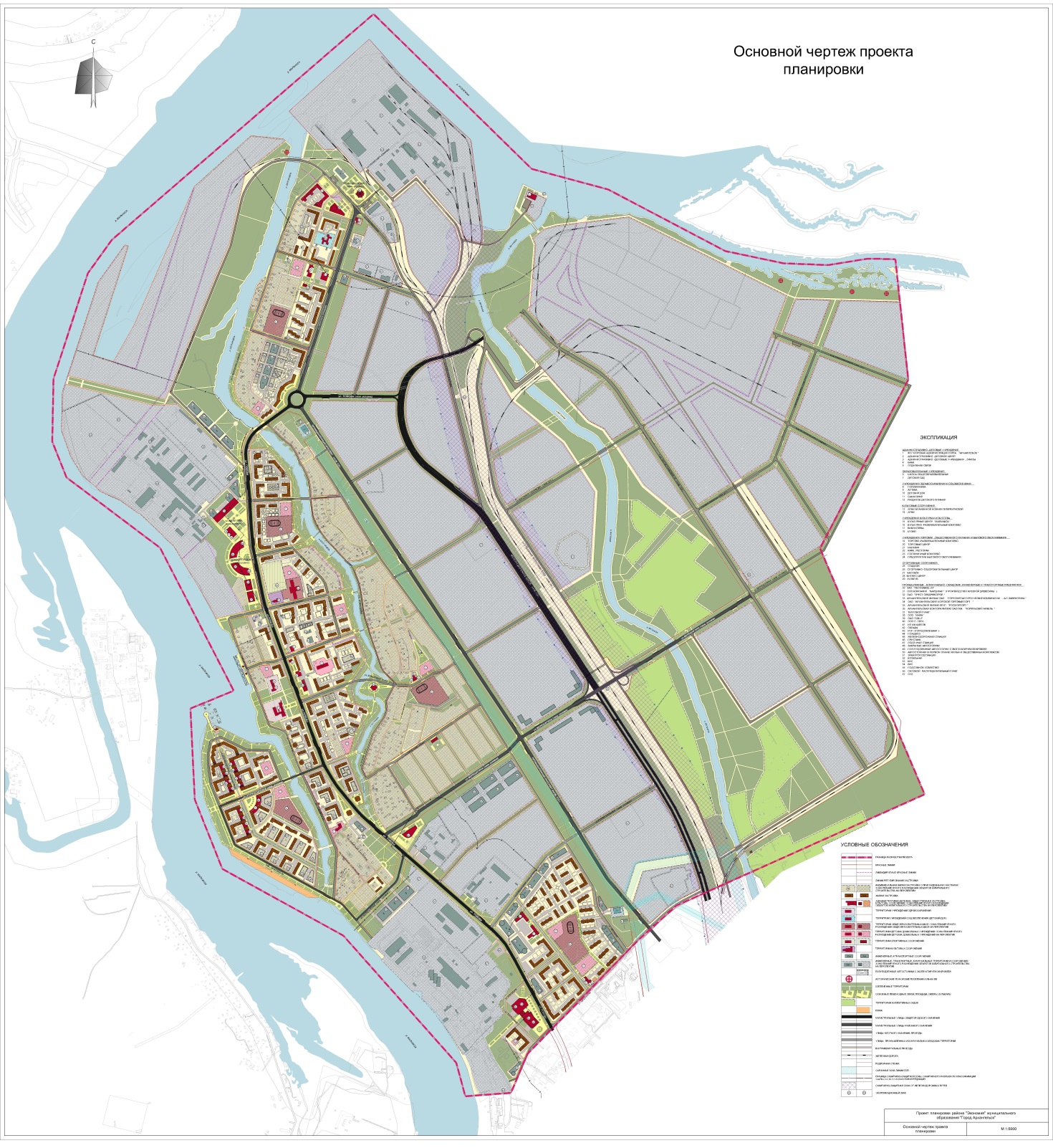 _______________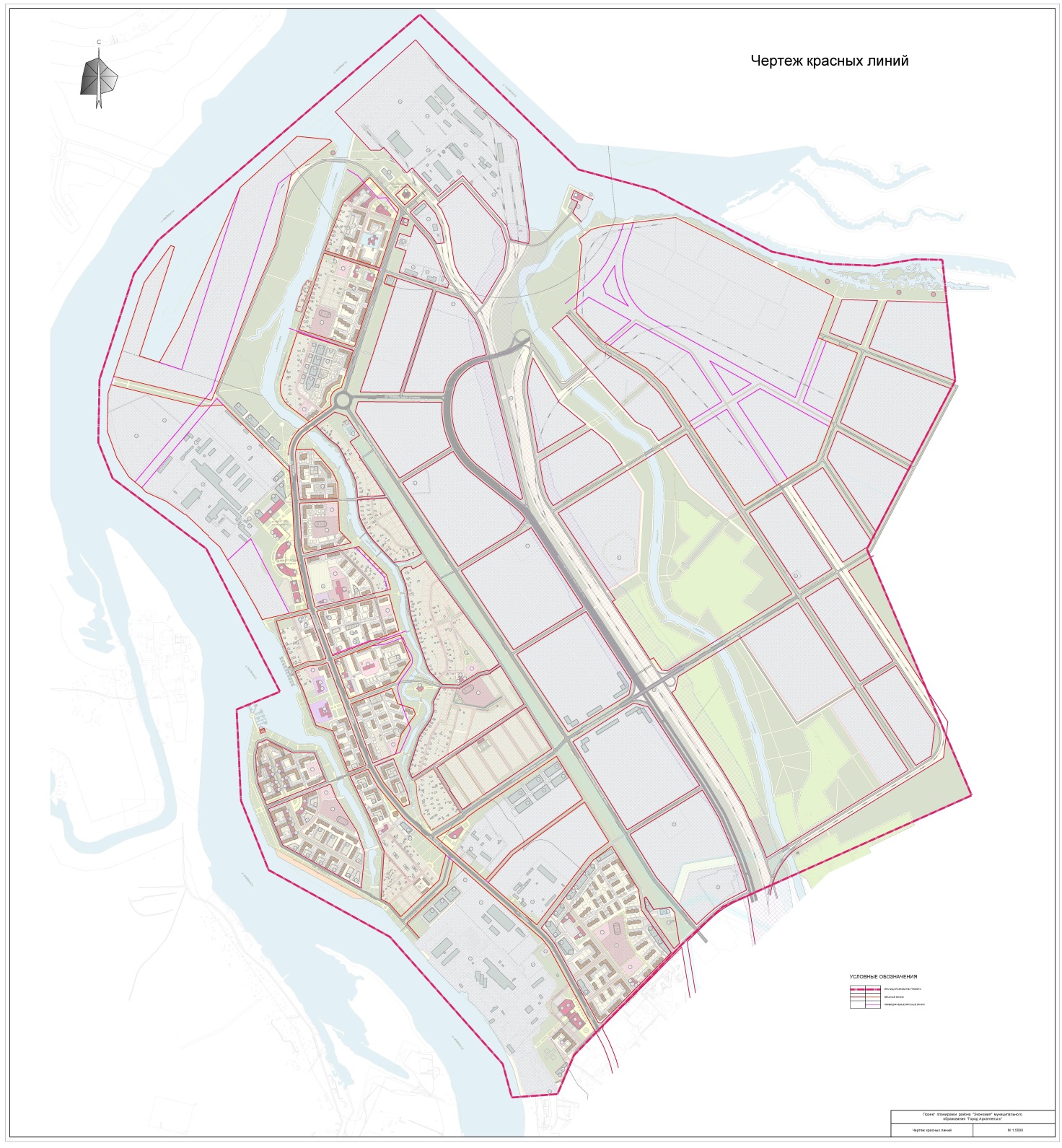 "._______________№п/пНаименование1 план.образован.2 план.образован.3 план.образован.4 план.образован.5 план.образован.Промышленная, научно-производственная и коммунально-складская зонаИтого:1234567891.Территория многоквар-тирной жилой застройки5,2-4,9---10.12.Территория 2-3 этажнойжилой застройки--27,06,527,42,062,93.Территория индивидуальной жилой застройки с приуса-дебными участками1524,98,68,8-9,066,34.Территория здравоохра-нения и соцобеспечения0,4-0,21,8--2,45.Территория учрежденийсоцобеспечения(детских домов)0,7-----0,76.Территория культурныхзаведений0,5-----0,57.Территория культовыхсооружений--0,5---0,58.Территория спорта--1,8---1,89.Территории коллективных садов-----70,070,010.Огороды5,76,2----11,911.Улично-дорожная сеть9,62,12,89,55,927,457,312.Территория коммунально-складских, транспортных и инженерных сооружений2,13,84,121,923,8-55,712345678913.Промышленная, научно-производственная и комму-нально-складская зона-----210,0210,014.Территория ЛЭП-----31,031,015.Водное пространство-7,4-2,3-167,8177,516.Прочие территории21,365,311,556,4103,1793,71051,3Итого:60,5109,761,4107,2160,213111810№ производственно-территориальной зоныСрокреализацииНазначение производственно-территориальной зоныНазначение производственно-территориальной зоныНазначение производственно-территориальной зоныВсего№ производственно-территориальной зоныСрокреализацииПРНПКСВсего1234562сущ. сохр.33,3--3-"-55,0--19-"---0,920-"---4,921-"---1,126-"---67,146-"-37,3--48-"-0,4--49-"-4,0--50-"-6,0--Итого:сущ. сохр.136,0-74,0210,01расч. срок59,0--7-"--13,5-8-"--14,9-9-"--14,9-10-"--16,0-11-"-22,3--12-"-24,6--13-"-23,8--14-"---27,515-"---26,716-"--7,6-17-"--10,7-18-"--18,6-47-"---0,9Итого:расч. срок129,796,255,1281,04перспектива--2,15-"--4,9-6-"-14,4--22-"---3,923-"---2,824-"---4,725перспектива--5,727-"-1,6--28-"---7,029-"---5,230-"---6,831-"---11,132-"-13,3--33-"-7,2--34-"--4,4-35-"--14,8-36-"-21,0--12345637-"-12,3--38-"-10,2--39-"---11,140-"---12,141-"---20,542-"---11,343-"---10,644-"-14,2--45-"-13,8--Итого:перспектива108,024,1114,9247,0Всего:373,7120,3244,0738,0Примечания:1. Назначение производственно-территориальной зоны:ПР – промышленная;НП – научно-производственная;КС – коммунально-складская.2. В таблице приведены площади в га.№п/пНаименованиепредприятияСуществующее положениеСуществующее положениеСуществующее положениеСуществующее положениеСуществующее положениеСуществующее положениеСуществующее положениеСуществующее положениеПроектные предложенияПроектные предложенияПриме-чание№п/пНаименованиепредприятияСанитарно-защитная зона,санитарный разрыв в м / класс предприятияСанитарно-защитная зона,санитарный разрыв в м / класс предприятияСанитарно-защитная зона,санитарный разрыв в м / класс предприятияСанитарно-защитная зона,санитарный разрыв в м / класс предприятияНомер и дата СЗЗ согласно данным Управления Роспотребнадзора 
по Архангельской области(от 21.12.2010 № 9732/02-2/02-1/02-5),санитарно-защитная зонаНомер и дата СЗЗ согласно данным Управления Роспотребнадзора 
по Архангельской области(от 21.12.2010 № 9732/02-2/02-1/02-5),санитарно-защитная зонаНомер и дата СЗЗ согласно данным Управления Роспотребнадзора 
по Архангельской области(от 21.12.2010 № 9732/02-2/02-1/02-5),санитарно-защитная зонаСоблюдениенорма-тивнойсани-тарно-защит-нойзоныМероприя-тия по снижениюуровня фонового загрязненияатмосферного воздуха с учетом СанПиН2.2.1/2.1.1.1200-03Новая редакцияСани-тарно-защит-ная зона,сани-тарный разрыв по СанПиН2.2.1/2.1.1.1200-03 Новая редакция / класс предприя-тия / зона лаборатор-ного контроляПриме-чание№п/пНаименованиепредприятияПо проектуСЗЗпо томуПДВпо СанПиН2.2.1/2.1.1.1200-03Новая редакцияпринятаяв проектена проектСЗЗна проектПДВна проектПДССоблюдениенорма-тивнойсани-тарно-защит-нойзоныМероприя-тия по снижениюуровня фонового загрязненияатмосферного воздуха с учетом СанПиН2.2.1/2.1.1.1200-03Новая редакцияСани-тарно-защит-ная зона,сани-тарный разрыв по СанПиН2.2.1/2.1.1.1200-03 Новая редакция / класс предприя-тия / зона лаборатор-ного контроляПриме-чание123456789101112131.ООО "Инфа"(ул. Родио-нова, 25 на территории ООО "ЛДК № 3")300/III(р.7.1.5 п.4)300/III-10.08.2007№ 29.01.02.152.Т.002014.08.07не требуетсясоблю-дается300/III2.ОАО "Архангель-скийморской торговыйпорт""Архморторг-порт)12345678910111213погрузочно-разгрузоч-ный район "Экономия" (ул. Комарова, 12)Расчетная (предвари-тельная) СЗЗ нанесена на схему мероприятий по охране окружающей среды (проектные предложения) согласно проекту, который проходит Федеральную экспертизу в Роспотреб-надзоре в г.Москве500/II500/II500/II23.08.2010№ 29.01.02.512.Т.000458.08.1025.01.2007№ 29.01.02.512.Т.001352.01.0703.09.2008№ 29.01.01.013.Т.003274.09.08несоблю-даетсяУстановле-ние уста-новленной(окончательной) СЗЗ после про-ведения натурных исследова-ний и измерений атмосфер-ного воз-духа и уровня шума на территории жилой застройки и согласования с глав-ным.санитар-ным врачомРоссии. Организация СЗЗ попроектупо проекту/II/300-5003.Архангельский филиал ФГУП "Росморпорт"участок средствнавигационного оборудова-ния (ул. Стаха-новцев, 9)100/IV100/IV100/IVне требуется09.10.2009№ 29.01.02.512.Т.004447.10.09не требуетсясоблю-дается-100/IV4.ООО "Актай"100/IV(р.7.1.5 п.2)100/IVнесоблюдаетсяВынос100/IV123456789101112135.ОАО "Архангель-скийЛДК № 3"(ул. Родио-нова, 25)Расчетная (предвари-тельная) СЗЗ нанесена на схемумероприятий по охране окружающей среды (проект-ные предло-жения) согласно эксперт-ному заключе-нию ФГУЗ "Центр гигиены и эпидемиологии в Архангель-ской области" (от 09.03.2010 № 182/49).Окончательная (установ-ленная) граница СЗЗ будетустановлена на основа-ниирезультатов проведенныхнатурных 100/IV100/IV100/IV23.04.2010№ 29.01.02.530.Т.000243.04.1023.04.2010№ 29.01.02.530.Т.000243.04.1010.06.2008№ 29.01.01.013.Т.003040.06.08несоблюдаетсяРеорганиза-ция территории,установление уста-новленной(окончательной) СЗЗ после про-ведения натурных исследова-ний и измерений атмосферного воздуха и уровня шума на территории жилой застройки.Организация СЗЗ по проектупо проекту/ IV/100Разре-шениена выброс№ 05-23/01-24 от 07.12.200912345678910111213исследова-ний в течение года в режимемониторинга согласно п. 2.2 СанПиН 2.2.1/2.1.1.1200-03Новая редакция6.ОАО "Лесозавод-25"Маймаксанский участок(ул. Постышева, 26)Проект расчетной (предва-рительной) СЗЗ разработанв 2009 г. Для определенияустановленной (оконча-тельной) СЗЗ проводятсянатурные исследова-ния иизмерения атмосфер-ноговоздуха. 300/III300/III(р.7.1.5)300/III24.03.2010№ 29.01.02.530.Т.000167.03.1005.06.2009№ 29.01.02.530.Т.004117.06.0929.06.2009№ 29.01.01.013.Т.004181.06.09несоблюдаетсяВыполнение требований п.п.4.3;4.5; 3.2. Организация СЗЗ по проекту с учетом выше пере-численных пунктов.Реорганиза-ция территорийпо проекту/III/30012345678910111213Расчетная (предвари-тельная) СЗЗ показанана схеме мероприятий по охране окружающей среды(проектные предложения)7.ОАО "ТрестСевдревстрой"(ул. Победы, 68)100/IV100/IVнесоблюдаетсяВыполнение п. 3.1, в случаенеобходимости проекта СЗЗ с учетом п.п.3.2; 4.3; 4.5 СанПиНпо расчету/IV/1008.Архангельский филиал ОАО "Горнометал-лургический комбинатим.А.П.Завеня-гина"(ул. Космонавта Комарова, 12)300/III300/III300/III30.08.2010№ 29.01.02.512.Т.000481.08.1001.08.2007№ 29.01.02.131.Т.001978.08.07не требуетсянесоблюдаетсяВыполнение требований п.п.4.3;4.5; 3.2. Организация СЗЗ попроекту с учетом выше пере-численных пунктовпо проекту/III/3009.Железно-дорожная станция200(МДК 2-03.2003п.4.10.4.5)200Повракулка-"--"-соблюдаетсяВ соответ-ствии с п.п.2.6; 3.520012345678910111213Выставочный парк-"--"-соблюдается-"-20010.Железнодорожные путиАрхангельск-Экономия(4 класса)100(МДК 2-03.2003п.4.10.4.5)100соблюдаетсяВ соответ-ствии с п.п.2.6; 5.5100подъездные пути50(Справоч-ник проектировщика, Градостроительство, 1978 г.)50см.чертежВ соот-ветствии с п.п.2.6; 5.55011.ООО компания"Кардинал",(ул. Победы, 43)300/III300/III-15.06.2010№ 29.01.02.020.Т.000339.06.10не требуетсянесоблюдаетсяРазработка проекта СЗЗ с учетом п.п. 3.2;4.1; 4.3; 4.5.Организация СЗЗ по проектупо проекту/III/30012.ООО "С.ТЕРХ"100/IV100/IVсоблюдается100/IV13.Склады50/V(р.7.1.11 п.2)50/Vул. Капитана Хромцовасоблюдается-50/Vул. Капитана Хромцовасоблюдается-50/Vул. Победы, 60соблюдается-50/Vв районе станцииПовракулкасоблюдается-50/V14.Подсобное хозяйство-1234567891011121315.Архангельская контора Филиал ОАО ГМК"Норильский никель"16.КНС20(р.7.1.13,табл.7.1.2)2020ул. Космо-навта Комарова, 14соблюдается-ул. Ладожская, 36соблюдается-ул. Родионова, 14соблюдается-ул. Победы, 69соблюдается-ул. Сибирская, 3-ий проездсоблюдается-17.Электропод-станцияСНиП 23-03-2003СНиП 23-03-2003№ 9Н, ул. Школьная200200несоблюдаетсяДемонтажПроектныеРеше-ниясм.табл.№ 12№ 97070несоблюдаетсяДемонтаж№ 10, ул. КапитанаХромцова, ул. Межджу-речье100100несоблюдаетсяДемонтаж1234567891011121318.Высоковольт-ные линии электро-передач110 кВ5050соблюдаетсяТрассировка ВЛ 100 кВ5035 кВ3838соблюдаетсяВЛ 35 кВ ликвидиру-ется, разме-щается ВЛ 110 кВ5019.Магистральные улицыобщегород-ского значения50(СНиП 2.07.01-89* п. 6.19)50несоблюдаетсяВыполнение п.2.6 СанПиН;п.6.19 СНиП 2.07.01-89*.Выполнение комплекса шумоза-щитных мероприя-тий, строи-тельство шумозащитных зданий25(для нового стр-ва)20.Котельныесогласнор.7.1.10 прим.1согласнор.7.1.10 прим.1,для нового стр-ва50 (СНиП 2.07.01-89* п.3.5*)21.ИП Михайлов А.О.100/IV100/IVсоблюдается100/IV1234567891011121322.Торгово-развлекатель-ный центр,ул. Победы50/V(р.7.1.12 п.6)23.Торговый центр50/V(р.7.1.12 п.6)ул. Победыул. Победыул. КапитанаХромцова24.Культурно-развлека-тельный центр,ул. Победы50/V(р.7.1.12 п.6)25.Автостоянки(открытые, закрытые,подземные,встроенные)согласнор.7.1.12,табл.7.1.1,прим.1-12Выполнение расчетов рассеивания загрязнения атмосферного воздуха и физических факторов с комплексом мероприятий (в случае необходи-мости), обеспечива-ющих ПДК загрязняю-щих веществ и ПДУ шума на территории жилой застройки согласно п.2.6 согласно п.2.6,р.7.1.12,табл.7.1.1,прим.1-1212345678910111213с после-дующим проведением натурных исследованийи измерений№п/пНаименованиеЕдиницаизмеренияСуществ.положе-ниеI очередьстрои-тельства(2017 г.)Расчет-ныйсрок(2025 г.)Перспек-тива(2035 г.)12345671.Территория в границахпроектированияга18101810181018102.Общий объем жилого фонда, всегов том числе:тыс.м2 общ.площ.197,0295,2389,21281,0а) существующий сохраняемый,где:тыс.м2 общ.пл.%197,0100186,2100184,310085,01001-2 индивидуальный-"-39,820,238,420,636,519,815,818,62 этажный-"-89,745,580,343,180,343,61,72,05 этажный-"-28,014,228,015,128,015,228,032,99 этажный-"-39,520,139,521,239,521,439,546,5б) новое строительство,  где:т.м2 общ.пл.%-109,0100205,21001196,0100индивидуальное, коттеджное-"--13,011,919,29,455,44,63 этажное-"---3,51,724,31,05-10 этажное-"--96,088,1182,588,91082,390,512 этажное-"----34,02,93.Населениетыс.чел.8,311,714,041,54.Средняя обеспечен-ность общейплощадью на 1 жителяв индивидуальном,  коттеджном жилом фондечел. на 1 дом3333в многоквартирном жилом  фондем222,123,526305.Снос малоценного и ветхого жилого фондатыс.м2 общ.пл.-10,812,7112,05.1Процент сноса к новому строительству%106,29,412345676.Плотность населениячел./га1907.Средний коэффи-циент плотности застройки0,67.1.Средний коэффициент застройки0,38.Основные объекты культурно-бытового обслуживания8.1.Общая площадь объектов обслуживания тыс.м2 общ.пл.31,045,048,0227,08.2.Общеобразовательные школымест1 тыс.жит.1000120,51680143,516801205000120,58.3.Детские дошкольныеучреждениямест1 тыс.жит.21225,545238,5672482132518.4.Поликлиникипосещ.в смену1 тыс.жит.2753345038,545032135032,58.5.Гостиничный комплексмест---5008.6.Торговый комплекстыс.м2торг.площ.---3х108.7.Торгово-развлека-тельный центр с торговым залом, кинотеатром, рестораномтыс.м2 общ.пл---24,58.8.Культурно-развлека-тельный центредино-врем.посетит.---1х2001х5008.9.Спортивно-оздорови-тельный центр, в том числе:спортивный залм2 площ.пола---2х540бассейнм2 зерк.воды---1х4001х5008.10.Административно-деловой центртыс.м2 общ.пл---109.Улично-дорожная сеть и транспорт9.1.Улично-дорожная сетьМагистральные улицы общегородского значения регулиру-емого движениякм4,54,59,110,4Магистральные улицы районного значения км1,61,63,97,9Улицы местного значениякм3,93,96,614,21234567Улицы промышленных и коммунально-складских территорийкм--6,324,6Железная дорогакм7,47,49,724,09.2.Искусственные сооружения на УДСТранспортная развязкаобъект--25Эстакадаобъект--14Мостобъект22399.3.Объекты общественногопассажирского транспортаАвтобусдв.пути5,65,69,219,7Троллейбус1 км дв.пути---5,49.4.Сооружения для обслуживанияи хранения транспортных средств:а) гаражим/место196196196-б) автостоянкимногоярусныем/место---10554полуподземныем/место-791462092открытыем/место-4207376394встроенныем/место---137610.Инженерная подготовка территории10.1.Защита от затопленияпаводками:а) подсыпкатыс.м3-297,0402,0-б) повышение отметок дорогкм--3,0-10.2.Защита от подтопленияустройство дренажа вдоль К2км--5,9-10.3.Берегоукреплениекм--4,65-Инженерное оборудование:11.Водоснабжение11.1.Водопотреблениетыс.м3/сут2,65,77,0-11.2.Протяженность сетейкм15,827,428,4-12.Канализация12.1.Общее поступление сточных водтыс.м3/сут2,24,25.4-12.2.Протяженность сетейкм11,819,522,0-13.Дождевая канализация13.1.Протяженность сетейкм--9,3-123456714.Теплоснабжение14.1.Расход тепла всегоМВтГкал/ч27,523,6543,437,3358,650,4-14.2.Протяженность теплотрассыкм13,214,715,2-15.Газоснабжение15.1.Расход газа всеготыс.м3/год-5268,410273,3-15.2.Протяженность газовых сетейсреднего давления км-4,49,1-16.Электроснабжение16.1Понизительная подстанция110/6-10 кВшт.122-16.2.Понизительная подстанция35/6-10 кВшт.21--16.3.Количество РП, РТПнапряжением 6-10 кВшт.234-16.4.Вновь подключаемаяэлектрическая нагрузкакВт-20003900-17.Телефонизация17.1.Количество АТСшт.222-17.2.Вновь подключаемоеколичество телефоновшт.-16252950-18.Радиофикация18.1.Количество ОУСшт.111-18.2.Вновь подключаемое количество радиоточек (приемников эфирного вещания)шт.-14252750-№п/пНаименованиеСтоимость (млн.руб.)Стоимость (млн.руб.)%к итогу№п/пНаименованиев ценах2001 г.в действующих ценах%к итогу123451.Жилищное строительство623,83537,059,52.Объекты обслуживания183,01037,017,43.Инженерное оборудование. Всего:213,21208,920,3в том числе:водоснабжение45,5258,04,3хозяйственно-бытовая канализация97,7553,79,3дождевая канализация---теплоснабжение10,258,11,0газоснабжение0,95,00,1электроснабжение42,8242,94,1связь16,191,21,5123454.Инженерная подготовка территории29,2165,62,85.Улично-дорожная сеть и транспорт---Итого:1049,05948,5100,0№п/пНаименование1 план.образован.2 план.образован.3 план.образован.4 план.образован.5 план.образован.Промышленная, научно-производственная и коммунально-складская зонаИтого:1234567891.Территория многоквар-тирной жилой застройки23,35,345,633,626,7-134,52.Территория индивиду-альной жилой застройки с приусадебными участками6,963,90,712,6--84,13.Территория общественно-деловых зон4,52,11,57,65,9-21,64.Территория здравоохра-нения и соцобеспечения0,8--2,1--2,95.Территория учрежденийсоцобеспечения(детских домов)0,7-----0,76.Территория культурныхзаведений---3,2--3,27.Территория культовыхсооружений0,71,30,6---2,68.Территория спорта--2,02,4--4,49.Озелененные территории0,42,1-15,111,9143,5173,010.Территории коллективных садов-----60,860,811.Улично-дорожная сеть17,314,510,411,811,7134,4200,112.Территория набережной2,312,9-13,7--28,913.Территория пляжа---1,6--1,612345678914.Территория коммунально-складских, транспортных и инженерных сооружений3,60,20,61,292,698,215.Территория ЛЭП-----31,031,016.Научная, научно-производственная и коммунально-складская зона-----738,0738,017.Водное пространство-7,4-2,3-167,8177,518.Прочие территории----11,435,549,9Итого:60,5109,761,4107,2160,213111810Приложение 1к проекту планировки района  "Экономия" муниципального  образования "Город Архангельск"Приложение 2к проекту планировки района  "Экономия" муниципального  образования "Город Архангельск"